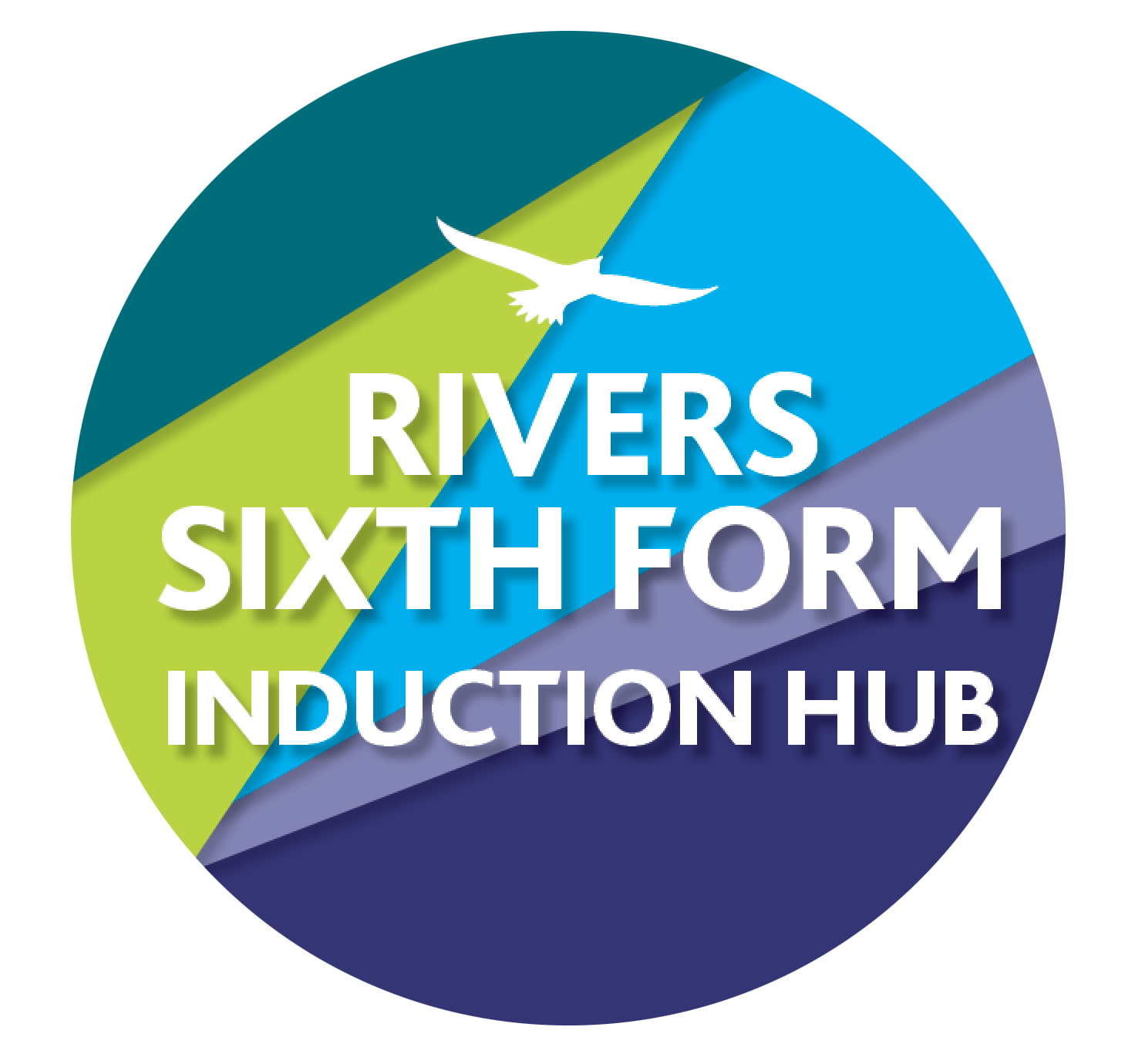 RIVERS TRANSITION CHALLENGE 2024SUBJECT: HistoryCourse details:  AQA exam board. Tudors and Germany 1919-1945Qualification:  A levelMinimum entry requirement is: Grade 5 in History or English Teacher for Germany: Mr. Irven  rirven@ormistonriversacademy.co.ukTeacher for Tudors: Mrs Heales  hheales@ormistonriversacademy.co.ukYOUR CHALLENGES:Challenge 1: Read through the ppt called the Problems in the Second Reich, about Germany before WW1. This is before the period of study we will be looking at, but it is important to understand what Germany was like before to understand what happened in Germany after the war.Make some notes, clearly outlining the key problems in Germany. Use what you know or research to explain how these problems were addressed in Weimar Germany after 1918.How this links to the specification: Background to the Germany course so that you are aware of why the Germans think the way they do. What has happened in the past which will impact on their future decisions. Also because Germany was a new nation and to give geographical and political understanding to what went before the era studied.Time guide: 5 hrsAssignment deadline: 1st SeptemberEXEMPLARS: GRADES A-E: See grade descriptors after the three challengesSUPPORT: Use the PowerPoint provided and the internet if you need further clarification and depth to your research so that you have a clear understanding of what the situation was like in Germany and its impact. Read the material on how to read and write in the support section of the google classroom.Challenge 2:  Read through the ppt called: What was the impact of WW1 on Germany 1914-1918? Make notes and do the activities to understand how WW1 affected Germany and why it led to the abdication of the Kaiser and the establishment of a new Government – the Weimar Republic. Do you think this was a fair resolution to the problems faced by Germany before and during WW1?How this links to the specification: This links into unit 1 which examines all the fallout of World War 1 and the transition from the Monarchy to the Weimar republicTime guide: 5 hrsAssignment deadline: 1st SeptemberEXEMPLARS: GRADES A-E: See grade descriptors after the three challengesSUPPORT: Use the PowerPoint provided and the internet if you need further clarification and depth to your research so that you have a clear understanding of what the situation was like for Germany because of World War 1 and its impact. Read the material on how to read and write in the support section of the google classroom.Challenge 3: 1) Research the Wars of the Roses and create fact file with as much detail as possible.a. Must include:i. A timeline of eventsii. What was it, When, Where, who was involved? Why, Consequences & impact on people, peasants, nobles, England.iii. Feel free to add extra information that you find interesting.iv. This must be at least 2 pages in length.2) Create an A4 information sheet, with facts and images, of the following British monarchs: Edward IV, Richard III and Henry VII.a. Must include:i. Background, upbringing, family life, marriages, childrenii. How did they become king?iii. Three key events from their reigniv. Two historians views on the Kings-what do historians have to say about them?How this links to the specification: Background to the first unit looking at the struggles in England over the crown and laying out the issues which Henry VII needed to face as he took the throne in 1485.Time guide: 5 hrsAssignment deadline: 1st SeptemberEXEMPLARS: GRADES A-E: See grade descriptors after the three challengesSUPPORT: Use the internet / Library to help you build the picture that you need. Remember that the ability to research is a key skill for an historian. Read the material on how to read and write in the support section of the google classroom.EXEMPLARS: A Level HistoryGrade DescriptorsA*To achieve grade A*, students’ evidence will show that they have securely metall the statements within the grade A descriptor, with stronger performancein most or all aspects of the grade A statements.ATo achieve grade A, candidates will be able to:• Recall, select and deploy accurate, relevant and precise historicalknowledge appropriately with arguments that are well organised andcommunicated with clarity.• Show understanding through analysis and explanation and reachsubstantiated and mostly sustained judgements about key concepts.• Show understanding through analysis and explanation and reachsubstantiated and mostly sustained judgements about therelationships between key features/characteristics of the historicalperiod.• Analyse and evaluate source material in its historical context withinsight and discrimination.• Analyse and evaluate how, in relation to the historical context,aspects of the past have been interpreted in different ways.Use interpretations appropriately to substantiate arguments.BCharacteristics that differentiate a grade B from a grade A:• More likely to contain descriptive passages. May lack some of the rangeor depth of knowledge demonstrated in A Grade answers. Has lesssupport for judgements.• Has less support for analysis and evaluation• Has less sustained analysis, substantiation of judgement is less secureand linkage to the historical context is less well developed.CTo achieve grade C, candidates will be able to:• Recall, select and deploy mostly relevant historical knowledgeappropriately in an answer that is generally well organised.• Show evidence of understanding through some analysis andexplanation and reach appropriate judgements with limitedsubstantiation about key concepts.• Show evidence of understanding through explanation and analysisand reach appropriate judgements with limited substantiationabout the relationships between key features/characteristics of thehistorical period• Comprehend and select information from a range of sources. Analyseand evaluate the source material, making inks to the historical context.• Show awareness that aspects of the past have been interpreted indifferent ways and offer some analysis and evaluation of these inrelation to the historical context. Use interpretations to support somearguments.DTo achieve grade D, students’ evidence will show that they have securely metall the statements within the grade E descriptor, with stronger performancein most or all aspects of the grade E statements. However, their evidence doesnot meet the minimum requirements of most of the grade C statements.ETo achieve grade E, candidates will be able to:• Recall, select and deploy some relevant historical knowledgeappropriately in an answer showing some organisation• Show evidence of understanding through limited analysis andexplanation and reach some judgements with limited substantiationabout key concepts• Show evidence of understanding through explanation and analysisand offer some judgements with limited substantiation about therelationships between key features/characteristics of the historicalperiod.• Comprehend, identify and select information from a range of sources.Offer limited analysis and evaluation of the source material makingtentative links to the historical context.• Show awareness that aspects of the past have been interpreted indifferent ways and offer limited analyses and evaluation of these. Useinterpretations to support arguments, although these may be limitedin places.HOW DO I HAND IN:Your work must be handed in as paper copies on the first class in SeptemberHOW AM I MARKED?You are graded using A-E grades based on AQA History mark scheme levels. The tasks are tricky because it’s Sixth Form and KS5 study and there is a big jump. You will need to spend significant time learning the concepts and techniques and then organise them into solid answers to questionsHOW AM I MARKED?We would expect new students to any course to be sitting at the bottom of the grading structure, BUT! There are certain activities that you will be familiar with and will do better with even though it's just the start of the course. Please don't worry if you receive Us and Es. Even to get an E at A Level is given credit by universities. WHAT IF I GET STUCK?Then email me, my email is in the title of this sheet, we know some things are tricky and are here to help!WHAT IF I MISS A DEADLINE OR DON’T HAVE I.T?THEN YOU NEED TO LET ME KNOW WAY IN ADVANCE SO WE CAN SUPPORT YOU, IF YOU JUST MISS THE DEADLINE YOU ARE RISKING YOUR COURSE OFFER.SUPPORTING MATERIALLook in the pack. All the documents you might need to support you are there. That does not mean all the information is, that you will need to read and research yourself.THAT’S IT! Good luck and don’t miss your deadlines! 